ΑΝΑΚΟΙΝΩΣΗ  ΥΠΟΒΟΛΗΣ ΠΡΟΣΦΟΡΩΝΓΙΑ ΝΑΥΑΓΟΣΩΣΤΙΚΗ ΚΑΛΥΨΗ ΠΑΡΑΛΙΩΝ ΔΗΜΟΥ ΚΕΦΑΛΛΟΝΙΑΣ & ΤΗΝ ΕΚΜΙΣΘΩΣΗ ΝΑΥΑΓΟΣΩΣΤΙΚΩΝ ΛΕΜΒΩΝ.Σχετ.:    1.. Το Ν.2646/1998 άρθρο 27              2. Την 35130/739/9-8-2010 (ΦΕΚ 1291/Β/2010) απόφαση του Υπουργού Οικονομικών              3.Τις διατάξεις του Π.Δ. 28/80              4.Τις διατάξεις του άρθρου 7 του Π.Δ 23/2000              5.Την αριθ.9/2016 Απόφαση Λιμενάρχη ΚεφαλλονιάςΟ Δήμος Κεφαλλονιάς προτίθεται να προβεί στην απευθείας ανάθεση υπηρεσιών ναυαγοσωστικής κάλυψης παραλιών του Δήμου Κεφαλλονιάς, καθώς και στην εκμίσθωση επτά (7) ναυαγοσωστικών λέμβων (σύμφωνα με όσα αναφέρονται στις μελέτες της Δ/νσης Οικονομικών Υπηρεσιών).Συγκεκριμένα: 1.παραλίες Δ.Ε Αργοστολίου  ενδεικτικού προϋπολογισμού δαπάνης 14.883,00€            2.παραλίες Δ.Ε Παλικής ενδεικτικού προϋπολογισμού δαπάνης 14.883,00€                            3.παραλίες Δ.Ε Πυλάρου ενδεικτικού προϋπολογισμού δαπάνης 14.883,00€                           4.παραλίες Δ.Ε Σάμης ενδεικτικού προϋπολογισμού δαπάνης 7.441,50€                          5.παραλίες Δ.Ε Ελειού-Πρόννων  ενδεικτικού προϋπολογισμού δαπάνης 14.883,00€                           6.παραλίες Δ.Ε Λειβαθούς ενδεικτικού προϋπολογισμού δαπάνης 22.324,50€                          7.Εκμίσθωση ναυαγοσωστικών λέμβων ενδεικτικού προϋπολογισμού δαπάνης        15.000,00€  Παρακαλούμε τους ενδιαφερόμενους όπως υποβάλλουν την προσφορά τους, εντός έξι (6) ημερών συμπεριλαμβανομένη την ημερομηνία της ανάρτησης στο Πρωτόκολλο του Δήμου, σε σφραγισμένο φάκελο, με την ένδειξη: ΠΡΟΣΦΟΡΑ ΓΙΑ ΥΠΗΡΕΣΙΕΣ  ΝΑΥΑΓΟΣΩΣΤΙΚΗΣ ΚΑΛΥΨΗΣ ΠΑΡΑΛΙΩΝ Δ. ΚΕΦΑΛΛΟΝΑΙΣ & ΜΙΣΘΩΣΗ ΝΑΥΑΓΟΣΩΣΤΙΚΩΝ ΛΕΜΩΝ μέχρι και την Δευτέρα 23  Μαΐου  2016   και ώρα 15:00μ.μ. προς το Τμήμα Προμηθειών του Δήμου.Οι τεχνικές προδιαγραφές, ο ενδεικτικός προϋπολογισμός είναι αναρτημένα στο διαδίκτυο: http://www.kefallonia.gov.gr/nea- anakinosis/anakinosis.php  Για περισσότερες πληροφορίες μπορείτε να απευθύνεστε στο Τμήμα Προμηθειών  (τηλ. 2671 360156).Κοινοποίηση: 1. Δήμαρχο Κεφαλονιάς						Η ΑΝΤΙΔΗΜΑΡΧΟΣ ΟΙΚΟΝΟΜΙΚΩΝ                  			                                                                    2. Μέλη της Επιτροπής Διενέργεια ΔιαγωνισμώνΥπηρεσιών & Αξιολόγησης Προσφορών.					ΣΟΦΙΑ ΓΑΡΜΠΗΕΛΛΗΝΙΚΗ ΔΗΜΟΚΡΑΤΙΑ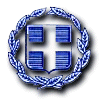 ΝΟΜΟΣ ΚΕΦΑΛΛΗΝΙΑΣΔΗΜΟΣ ΚΕΦΑΛΟΝΙΑΣΔ/ΝΣΗ ΟΙΚΟΝΟΜΙΚΩΝΤΜΗΜΑ ΠΡΟΜΗΘΕΙΩΝ Αργοστόλι, 18 /05/ 2016ΕΛΛΗΝΙΚΗ ΔΗΜΟΚΡΑΤΙΑΝΟΜΟΣ ΚΕΦΑΛΛΗΝΙΑΣΔΗΜΟΣ ΚΕΦΑΛΟΝΙΑΣΔ/ΝΣΗ ΟΙΚΟΝΟΜΙΚΩΝΤΜΗΜΑ ΠΡΟΜΗΘΕΙΩΝ  Αριθμ. Πρωτ.  15843  ΕΛΛΗΝΙΚΗ ΔΗΜΟΚΡΑΤΙΑΝΟΜΟΣ ΚΕΦΑΛΛΗΝΙΑΣΔΗΜΟΣ ΚΕΦΑΛΟΝΙΑΣΔ/ΝΣΗ ΟΙΚΟΝΟΜΙΚΩΝΤΜΗΜΑ ΠΡΟΜΗΘΕΙΩΝ Ταχ. Δ/νση: Π. ΒαλλιάνουΤαχ. Κωδ.: 28 1 00Πληρ: Διονύσης ΠαγώνηςΤηλ.: 2671360155, 156Email: prom@kefallonia.gov.grΠΡΟΣ: Κάθε ενδιαφερόμενο 